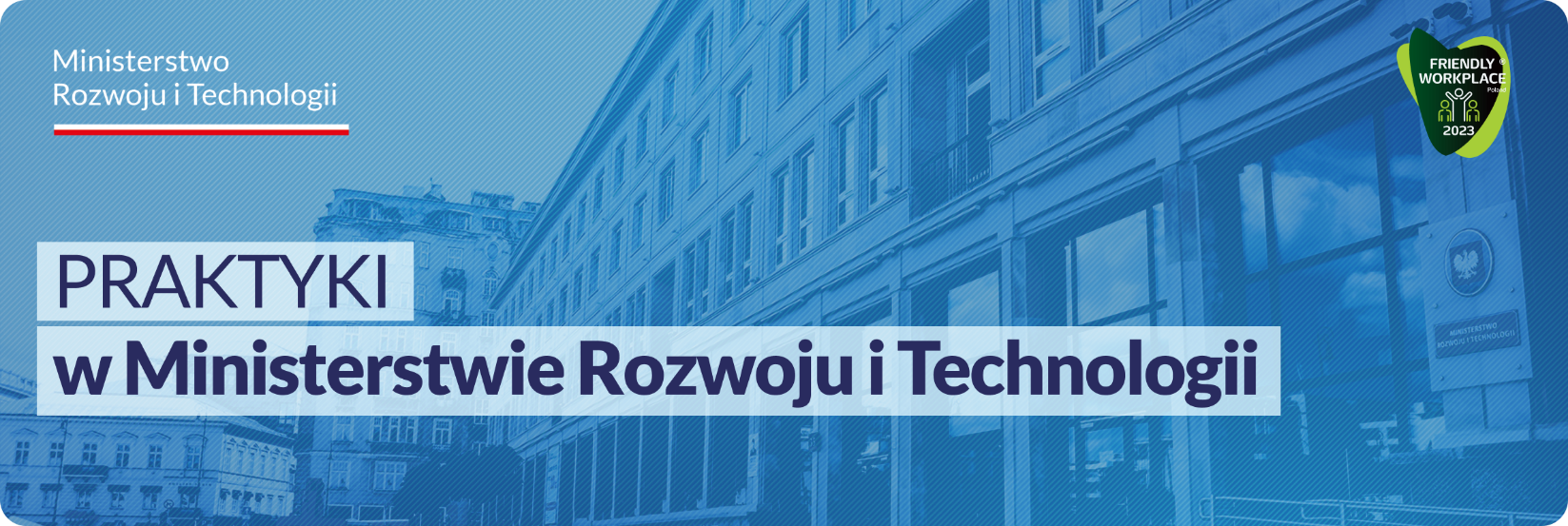 KOMÓRKA ORGANIZACYJNA: Departament Analiz GospodarczychWydział Analiz Makroekonomicznych i PrognozLiczba oferowanych stanowisk:  1Główne obowiązki:wsparcie przy wykonywaniu prognoz i modeli gospodarczych (prace obliczeniowe na dużych zbiorach danych i analityczno-prognostyczne),wykonywanie analiz wskaźników gospodarczych,opracowanie analiz, notatek, komentarzy do danych.Wymagania:wiedza w zakresie ekonometrii i analizy danych,umiejętności w zakresie wykorzystania technik komputerowych do wykonywania prognoz (np. znajomość Matlab),umiejętność interpretacji danych z różnych źródeł,umiejętność formułowania wniosków w formie pisemnej,znajomość j. angielskiego na poziomie B2.Proponowany termin praktyk: cały rokOsoby zainteresowane współpracą z Ministerstwem mogą przesyłać aplikacje (tj. CV, zawierające oświadczenie kandydata o wyrażeniu zgody na przetwarzanie danych osobowych) w formie papierowej lub mailowo na adres: praktyki@mrit.gov.pl z dopiskiem w tytule wiadomości: Praktyki_numer_oferty